Комплектующие VSEEПроизводитель 1Производитель 21. НD Камера5400 пикселей, точность распознавания - 0.1 мм2.Камера от NIKON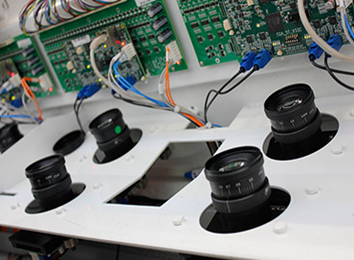 4096 пикселей, точность распознавания 0.2 мм2. камера Toshiba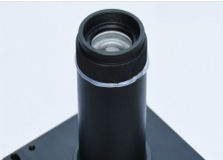 2400 пикселей, точность 0,5 мм2    2. Обработка данныхDSP+FPGAВысокая производительность и низкое энергопотребление, большая пропускная способность и возможность отладки параметров в режиме реального времени. Специальная защита, высокая эффективность систем интеграции, способность обработки улучшена в 4 раза.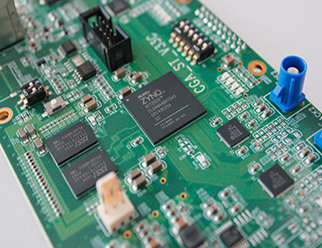  FPGA 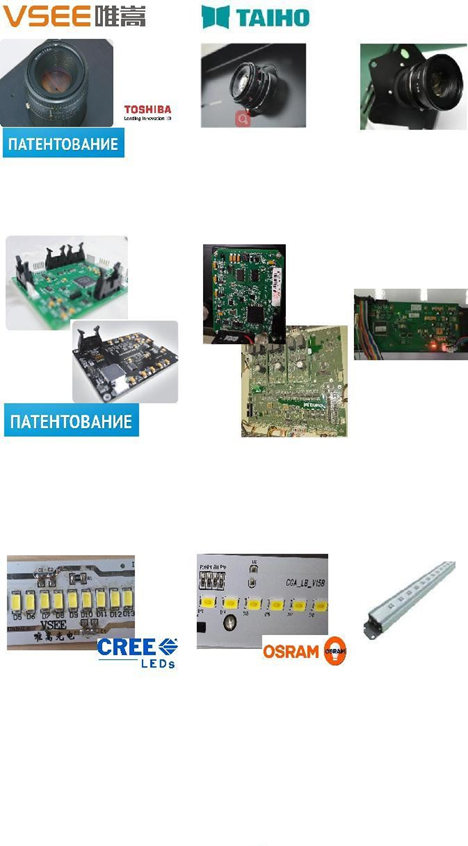 Использование плат предыдущего технологического уровня изготовления.FPGAПлаты использованные при производстве являющиеся лишь частью системы FPGA3. LED освещениеNichia Corporation - позволяет получить наиболее точную картинку материала. Светодиодная система с функцией регулировки кардинально увеличивает срок службы ламп. 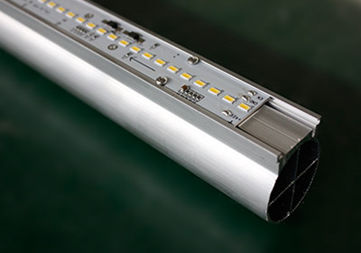 Использование элементов освещения LED OSRAM не предназначенных для регулирования потока освещенности. Система освещения не предусмотренная для регулировки. 4. Электромагнитны й клапанВЫСОКОКАЧЕСТВЕННЫЙ ЭЛЕКТРОМАГНИТНЫЙ КЛАПАНПредусмотрено применение высококачественного электромагнитного клапана, который характеризуется высокой частотой, большим сроком службы, низким расходом воздуха 12 национальных патентов, разработки которых начались 2009г.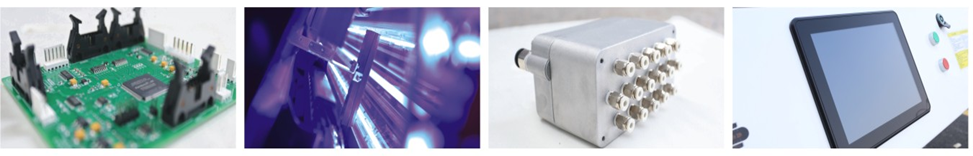 Применение матричного электромагнитного клапана, не высокого срока службы со средним расходом воздуха, разработки которых начались 2016г.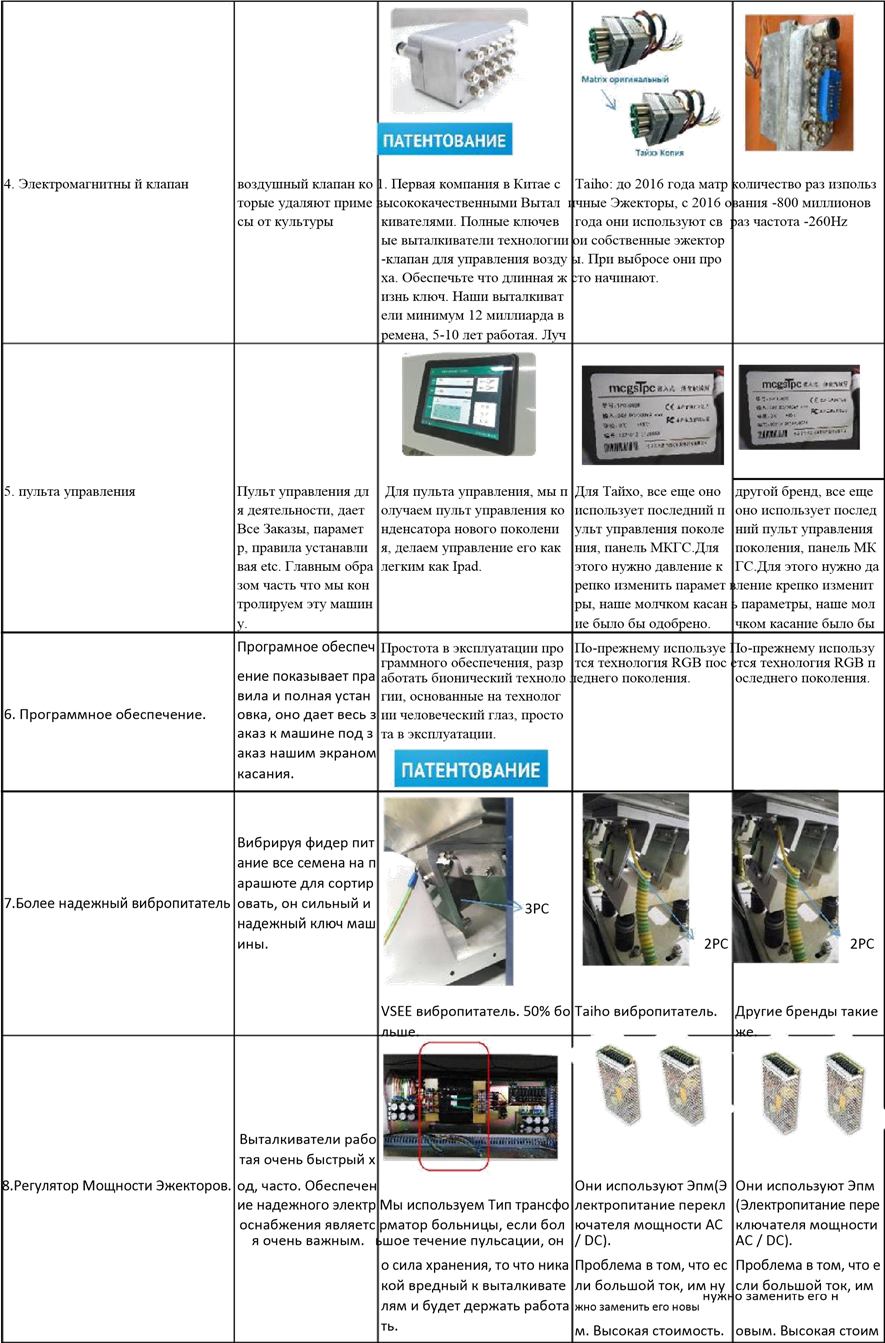 Применение матричного электромагнитного клапана предусмотренного изначально под другие цели и особенности использования.5. Программное обеспечение.Высокопроизводительный чип ALTERА синергетическая стабильная система с превосходной скоростью обработки благодаря стабильной высокоскоростной системе передачи данных.Использование аналоговой системы обработки данных.Использование аналоговой системы обработки данных.6.Регулятор Мощности ЭжекторовИспользование конденсаторного типа преобразователя для плавного регулирования мощности подачи воздуха в эжектора.Использование ЭПМ переключателей мощности с системой AC/DC негативное влияние на срок службы.Использование ЭПМ переключателей мощности с системой AC/DC негативное влияние на срок службы.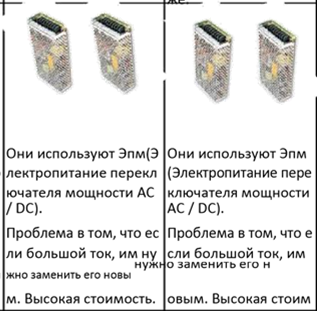 